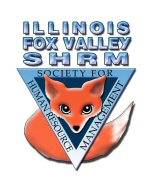 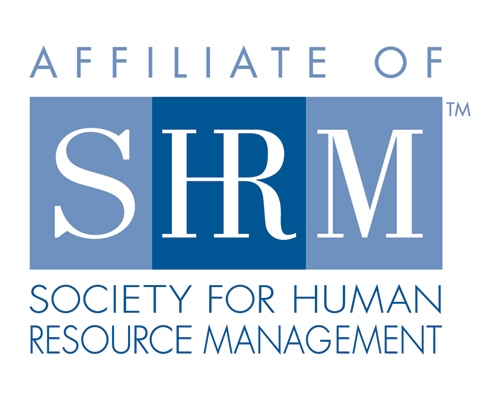 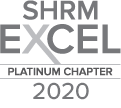 Board of DirectorsOfficersPresidentSarah SesterPresident ElectVP MembershipSue OswaltVP ProgramsKevin WilsonTreasurerLisa GruhlkeSecretaryVictoria KunzDirectorsCommunityOutreachCarmen Lainez
Susan BrownAsst VP MembershipBeth HoviousAsst VP ProgramsJudie Childress
Ron PryerWebsite/Member BenefitsWarren KrupLegislationMike WongCommittee ChairDiversitySusan JayneSocial MediaSamantha SalinasDedicated to supporting the continued growth of individuals in the Human Resources profession.Board of DirectorsOfficersPresidentSarah SesterPresident ElectVP MembershipSue OswaltVP ProgramsKevin WilsonTreasurerLisa GruhlkeSecretaryVictoria KunzDirectorsCommunityOutreachCarmen Lainez
Susan BrownAsst VP MembershipBeth HoviousAsst VP ProgramsJudie Childress
Ron PryerWebsite/Member BenefitsWarren KrupLegislationMike WongCommittee ChairDiversitySusan JayneSocial MediaSamantha SalinasDedicated to supporting the continued growth of individuals in the Human Resources profession.